INVITASJON TIL SIKKERHETSKURS I BRUK OG SIKKERHET MED SALUTTKANONER OG SVARTKRUTTVÅPEN FOR MEDLEMMERTILSLUTTET NORSK ARTILLERILAUGSted: Fredriksten festning Halden, Øvre magasin Indre festning.Tid: Lørdag 25 sept 2021 fra kl 09.00 til kl ca 15.00Noa, Norsk Artillerilaug, inviterer med dette til sikkerhetskurs for medlemmer og andre som skal holde tilsvarende kurs for sine medlemmer i egne foreninger. NoA jobber for et felles sikkerhetsopplegg for sine medlemmer, slik at DSB og utøvende myndigheter skal ha tillitt til vår hobby og for at sikkerheten for publikum og egne medlemmer blir ivaretatt.Hovedpunkter for kurset: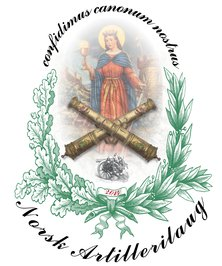 Innledning (med presentasjon av NoA og hvorfor behov for opplæring)Sikkerhetsreglement, del 1 (DSB)Lover og bestemmelser, ny våpenlov (1 juni 21)Sikkerhetsreglement, del 2 (NoA)Sikkerhetsreglement, del 3 (Forening)Kort historikkBeskrivelse av skyts, musketter og munnladningspistoler, ammunisjon etcLadetøy og attelasjeUlike typer karduser og forladningerBeskrive komplett ladeprosedyre, inkludert gjentatt saluttAvfyringsmetoderProsedyre ved klikk/ forsagerFørstehjelpRisikovurdering/ -håndteringPraksisProduksjon av karduserKanondrill, tørrtreningKanondrill, ”salutt, tørrtrening”Puss og vedlikeholdAvslutning/ oppsummeringPris for kurset vil være kr 350,- pr person. Dette dekker kursmateriale, krutt og kaffe/lunsj lørdag.  Skal man delta på det sosiale lørdag kveld, kommer kr 150,- i tillegg, totalt kr 500,-                                     Mat lørdag kveld med sosialt samvær tar utgangspunkt i at vi benytter Overberget og kursdeltagere møter i historiske uniformer hvis man har dette. Vi legger da også opp til en omvisning/kulturelt innslag/ foredrag eller lignende i forbindelse med samværet lørdag kveld. Hva gjelder alkoholholdig drikke, må dette medbringes av den enkelte.
Den enkelte må selv komme seg til Halden. Overnatting fra fre-lør ev lør – søn må den enkelte forening/deltaker selv ordne. Festningshotellet ev andre hotell/overnattinger i nærheten er mulig. Påmelding til Jørn Kildedal, e-mail jorn.kildedal@wemail.no innen fredag 17 sept 2021. Opplys om du skal være med på det sosiale lørdag kveld.VELKOMMEN !